PReDICTED GRADES REQUEST FORMCZECH REPUBLIC - MATURITNI ZKOUSCE / MATURITAPlease complete this form electronically where possible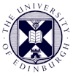 The University of EdinburghCollege of Science and EngineeringName of Applicant:UCAS Personal ID Number:School Name & Address:SubjectSubjectPredicted GradeSubject 1Subject 2Subject 3Subject 4Subject 5Teacher’s Name:Teacher’s Signature:Date: